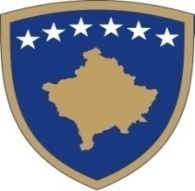 Republika e KosovësRepublika Kosova - Republic of KosovoQeveria - Vlada – GovernmentZyra e Kryeministrit-Ured Premijera-Office of the Prime Minister                   Zyra e Komisionerit për Gjuhët / Kancelarija Poverenika za jezike /                                        Office of the Language Commissione____________________________________________________________________________Na osnovu člana 12. stav 4. Zakona Br. 03/L-149 o civilnoj službi Republike Kosova, na osnovu Zakona br. 04/L-077 o obligacionim odnosima, kao i na osnovu zahteva sa referentnim brojem ZKGJ/KPJ/23/2017, u cilju poštovanja Zakona o upotrebi jezika i pružanja posebnih usluga, vrši: Raspisivanje Javnog Konkursa za Ugovor o Posebnim UslugamaDužnosti i odgovornosti angažovanog za UPU: Prevodi sve materijale pismeno i usmeno, konsekutivno ili simultano, obezbeđujući visok stepen kvaliteta na korišćenim jezicima u prevodu.  Vrši kontrolu kvaliteta prevoda i prevodi sve materijale, pravne akte, tekstove dokumenata, saopštenja, službenu prepisku, razne pismene dopise sa albanskog, srpskog  i engleskog jezika  i obratno;    Obezbeđuje autentičnost – istovetnost verzija nacrt pravnih akata na albanskom, srpskom,  i engleskom jeziku.         Brine se o unifikaciji korišćene jezične terminologije od strane sastavljača.   Simultani prevodi za potrebe KP-a;  Obavlja i druge dužnosti po nalogu nadzornog lica.  Kvalifikacija, radno iskustvo i sposobnosti:Univerzitetska diploma;  Najmanje tri (3) godine radnog iskustva u prevođenju; Dobro poznavanje pisanog  albanskog, srpskog  i engleskog jezika.  Odlične veštine usmene i pismene komunikacije.  Dužnosti i odgovornosti angažovanog za UPU: Prevodi sve materijale pismeno i usmeno, konsekutivno, obezbeđujući visok stepen kvaliteta na korišćenim jezicima u prevodu. Vrši kontrolu kvaliteta prevoda i prevodi sve materijale, pravne akte, tekstove dokumenata, saopštenja, službenu prepisku, razne pismene dopise sa albanskog jezika na srpski jezik.   Obezbeđuje autentičnost – istovetnost verzija nacrt pravnih akata na albanskom i srpskom jeziku;  Brine se o unifikaciji korišćene jezične terminologije od strane sastavljača.  Konsekutivni prevodi za potrebe KP-a;   Obavlja i druge dužnosti po nalogu nadzornog lica. Kvalifikacija, radno iskustvo i sposobnosti:Univerzitetska diploma ili srednja  škola sa  iskustvom  na  prevodima;Najmanje 2 (dve) godine radnog iskustva u prevođenju;Dobro poznavanje pisanog albanskog jezika i srpskog jezika; Odlične veštine usmene i pismene komunikacije.  Dužnosti i odgovornosti angažovanog za UPU: Vrši lekturu i korekturu svih pismenih materijala, obezbeđujući visok stepen kvaliteta na korišćenim jezicima u prevodu.Vrši kvalitetnu  lekturu originalnih ili prevedenih tekstova na srpskom jeziku svih materijala, pravnih akata, tekstova dokumenata, saopštenja, službene prepiske, zapisnika, izveštaja, raznih dopisa.  Vrši odabir jedinstvene terminologije koja se koristi u izradi zakona, uputstava, službenih dopisa i drugih dokumenata; Pomaže u izradi standardizovane pravne terminologije;  Pomaže i prati prevodioce i druge, stručno, u vezi sa pravopisom srpskog jezika.Obavlja i druge radne dužnosti po nalogu nadzornog lica.    Kvalifikacija, radno iskustvo i sposobnosti:Univerzitetska diploma;Najmanje 3 (tri) godine radnog iskustva u lekturi i korekturi;  Poznavanje pravopisa i sintakse srpskog jezika;  Odlične veštine usmene i pismene komunikacije;Poznavanje službenih jezika. OPŠTE INFORMACIJE ZA KANDIDATE U VEZI SA PROCEDURAMA KONKURISANJA Zainteresovani kandidati za angažovanje, za Ugovor o posebnim uslugama, treba dostaviti sledeća dokumenta:    CV; Motivaciono pismo; Dokumentacija predviđena u uslovima zapošljavanja (dokaze o stručnoj kvalifikaciji, radnog iskustva, reference i bilo koji drugi dokument koji pokazuje i potvrđuje ispunjavanje kriterijuma za odgovarajuću oblast);  Uverenje (svedočenje) da nije pod istragom;Kopija lične karte.Dokumentacija mora biti u zapečaćenom kovertu i dostavljena u Kancelariji Poverenika za jezike/Kancelarija premijera, trg Nëna Terezë, Zgrada Vlade, VI sprat, kancelarija br. 605/A ili poštom, dokumentacija koja ima poštanski žig o pošiljci na poslednji dan roka za apliciranje, smatraće se važećom i razmotriće se ako dolazi u roku od 4 dana; prijave koje dolaze nakon ovog roka i nepotpune prijave biće odbačene. Naknada za usluge biće po dogovoru. Kancelarija Poverenika za jezike/KP, pozdravlja prijave od strane svih lica muškog i ženskog roda, iz svih zajednica.   Dodatne informacije možete dobiti na broju telefona: 038 200 14 448Kontaktiraće se samo odabrani kandidati za uži spisak.  Rok za podnošenje prijava je otvoren 8 dana od dana objavljivanja, od 29/09/2017 do 06/10/2016). Naziv institucije:   Kancelarija premijera Organizaciona jedinica:Kancelarija poverenika za jezike  Naziv radnog mesta:           Prevodilac Referentni broj:     01/2017/KP/KPJNaknada za usluge:Po dogovoru Izveštava:              Povereniku za jezike Vrsta ugovora:          Ugovor o posebnim uslugama - (UPU) Trajanje ugovora:Šest (6) meseci   Radno vreme:             Puno Broj izvršilaca:1 (jedan)Mesto:                         Priština Naziv institucije:   Kancelarija premijera Organizaciona jedinica:Kancelarija poverenika za jezike Naziv radnog mesta:           Prevodilac Referentni broj:     02/2017/KP/KPJNaknada za usluge:Po dogovoru Izveštava :              Povereniku za jezikeVrsta ugovora:          Ugovor o posebnim uslugama – (UPU)Trajanje ugovora:Šest (6) meseci  Radno vreme:             PunoBroj izvršilaca:1 (jedan)Mesto:                         PrištinaNaziv institucije:   Kancelarija premijeraOrganizaciona jedinica:Kancelarija Poverenika za jezike Naziv radnog mesta:           Lektor za srpski jezik Referntni broj:     03/2017/KP/KPJNaknada za usluge:Po dogovoruIzveštava:              Povereniku za jezike Vrsta ugovora:          Ugovor o posebnim uslugama – (UPU) Trajanje ugovora:Šest (6) meseci  Radno vreme:             Puno Broj izvršilaca:2 (dva)Mesto:                         Priština 